Publicado en Madrid el 22/07/2022 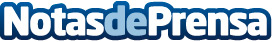 Fraternidad-Muprespa ingresó 1.201 millones de euros por cotizaciones sociales, un 3,24% más que en 2020Fraternidad-Muprespa abonó el pasado año en concepto de cese de actividad de los trabajadores autónomos consecuencia de la pandemia 177,5 millones de euros correspondientes a 65.000 solicitudes Datos de contacto:Raquel Labayos91 639 77 00Nota de prensa publicada en: https://www.notasdeprensa.es/fraternidad-muprespa-ingreso-1-201-millones-de Categorias: Nacional Finanzas Seguros http://www.notasdeprensa.es